Nevşehir'de Tarım ve Kırsal Kalkınmayı Destekleme Kurumu Tanıtım Toplantısı yapıldı 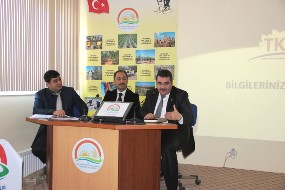 Nevşehir Gıda, Tarım ve Hayvancılık İl  Müdürlüğü toplantı salonunda  Bilgi Alış Veriş  ve Tarım ve Kırsal Kalkınmayı Destekleme Kurumu (TKDK) tanıtım toplantısı düzenlendi. B.A.V.Toplantısına; Nevşehir Gıda,Tarım ve Hayvancılık İl  Müdürü Okan YILMAZ, Nevşehir Kırsal Kalkınma İl Koordinatörü Murat ASİLTÜRK, İl Müdür Yardımcı Vekili Gürol ÇETİN, Acıgöl, Avanos, Gülşehir, Derinkuyu, Hacıbektaş, Kozaklı ve Ürgüp Gıda,Tarım ve Hayvancılık İlçe Müdürleri, Nevşehir İl Gıda,Tarım ve Hayvancılık Şube Müdürleri, İl/İlçe Müdürlüğünde  görevli teknik personeller, kasaba ve köylerimizde  görevli Tarım Danışmanları(Veteriner Hekim ve Ziraat Mühendisleri) katıldı.  Nevşehir İl  Gıda,Tarım ve Hayvancılık Müdürü  Okan YILMAZ' ın açılış konuşmalarının ardından,  TKDK Nevşehir İl Koordinatörü Murat ASİLTÜRK kurumun tanıtımı ve faaliyetleri hakkında bilgi vererek; Kurumun,Gıda Tarım ve Hayvancılık Bakanlığı bünyesinde kurulduğunu ve kurumun Avrupa Birliği (AB) Kırsal Kalkınma Programı'ndan sağlanacak hibeleri üretici ve yatırımcılara buluşturmayı amaçlandığını, TKDK İl Koordinatörlüklerinin Türkiye genelinde 42 ilde kurulduğunu, program kapsamında 2013 yılında Türkiye' nin 1,2 milyar euro'luk bir hibesinin olduğunu, bu kaynağın il bazında herhangi bir bütçe sınırlaması bulunmadan kullandırılabileceğini, 5 bin euro'dan 3 milyon euro'ya kadar proje ile müracaatlarda her bir proje için yüzde 50-65 arasında değişen oranlarda hibe desteği verileceğini söyledi. Tanıtımın ardından İl ve İlçe Müdürlüğü katılımcıları ile; Anız yangınlarının önlenmesi, 2012 yılında meydana gelen doğal afet çalışmaları, 2013 yılında yapılacak tarımsal ve hayvansal projeler, IPART projesi ve hibe destekleri, hizmet içi eğitim faaliyetleri, özel idare projeleri, demonstrasyon çalışmaları, 2012 yılında yürütülen biçerdöver kontrol hizmetleri ve diğer çalışmalar hakkında bilgi alış verişinde bulunuldu.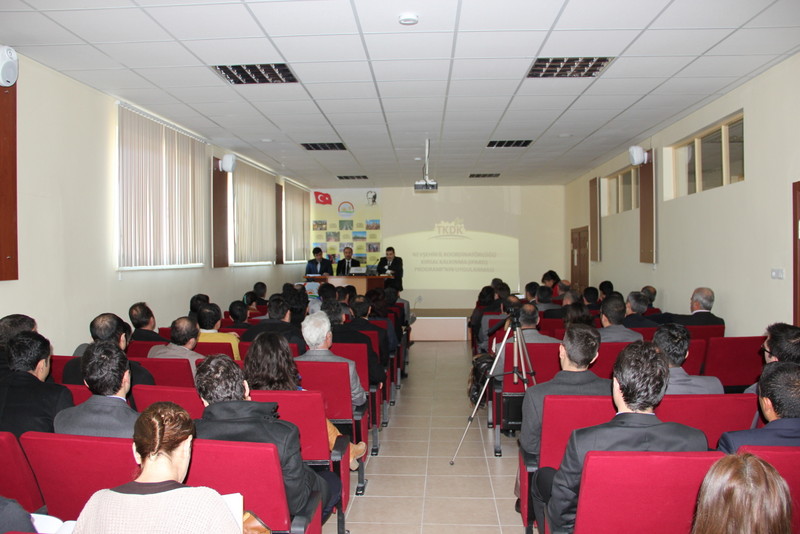 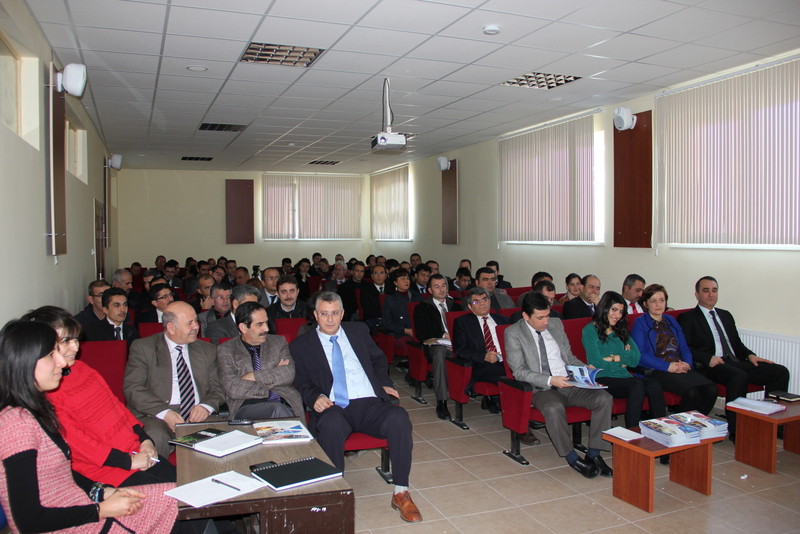 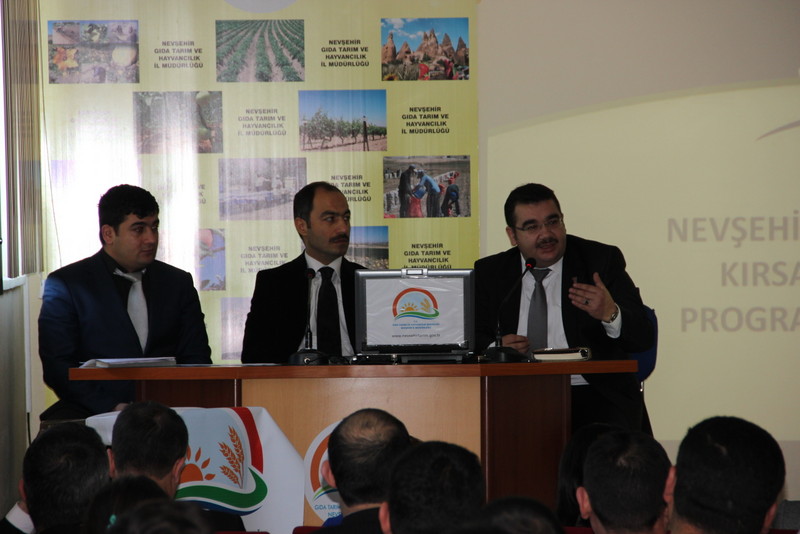 